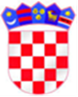 REPUBLIKA HRVATSKA         GRAD ZAGREB   Gradski ured za zdravstvoZagreb, 15. travnja 2020.               Gradski ured za zdravstvo  u razdoblju do 14. travnja 2020. nije zaprimio niti jednu zamolbu privatnih domova za starije osobe  kojom su tražena zaštitna sredstva.	 U Uputama za sprečavanje i suzbijanje epidemije COVID-19 u domovima za starije osobe i drugim ustanovama u sustavu socijalne skrbi od 27. ožujka 2020.  određeno je da je za osiguravanje zaštitne opreme za one koji su u bliskom kontaktu s oboljelim korisnicima, zadužen Stožer civilne zaštite Republike Hrvatske.  	U verziji od 11. travnja 2020 Upute za sprečavanje i suzbijanje epidemije COVID-19 u domovima za starije osobe i drugim ustanovama u sustavu socijalne skrbi, za osiguravanje zaštitne opreme zadužen je županijski  Stožer civilne zaštite te će se po toj uputi i postupati. Zamolbe privatnih domova za starije osobe radi osiguravanja zaštitne opreme počele su stizati tijekom današnjeg dana te će temeljem istih biti osigurana  potrebna zaštitna oprema..  	Zahvaljujemo na razumijevanju.   						    PROČELNIK				             doc. dr. sc. Vjekoslav Jeleč, dr.med.